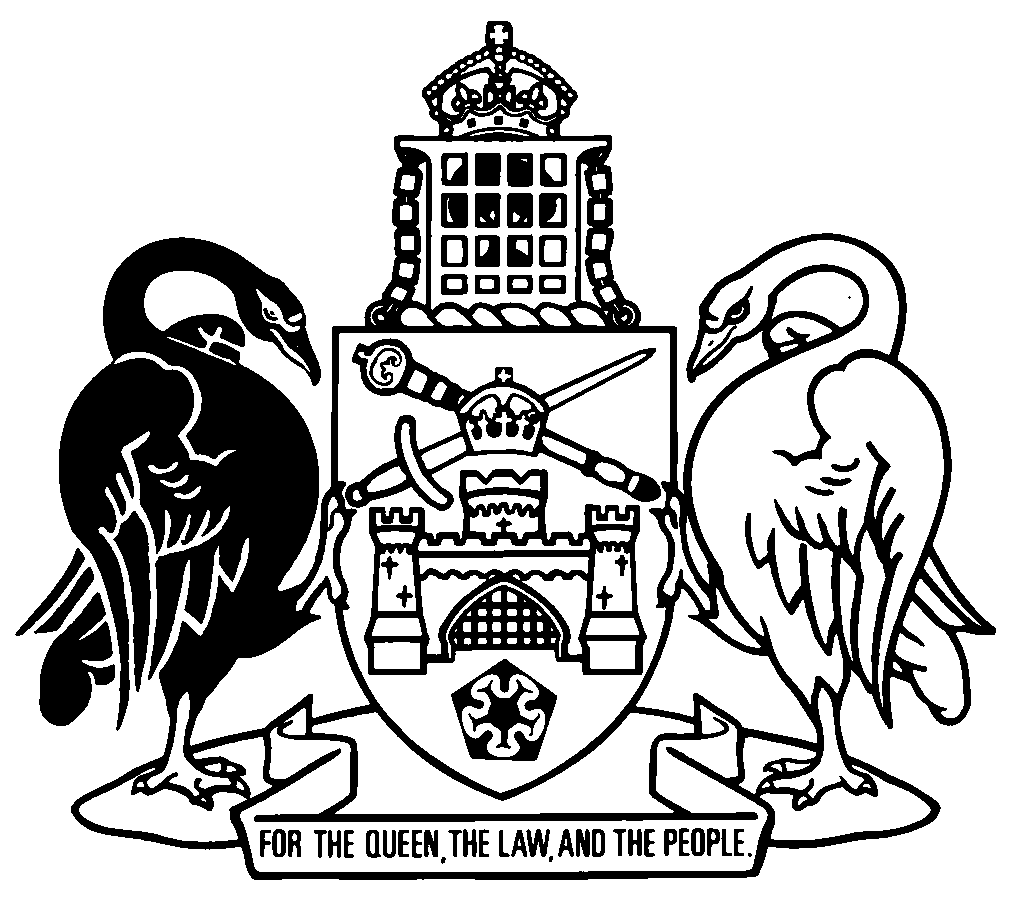 Australian Capital TerritoryCourt Procedures Amendment Rules 2020 (No 5)Subordinate Law SL2020-45We, the rule-making committee, make the following rules of court under the Court Procedures Act 2004, section 7.Dated 18 December 2020.Australian Capital TerritoryCourt Procedures Amendment Rules 2020 (No 5)Subordinate Law SL2020-45made under theCourt Procedures Act 2004Contents	Page	1	Name of rules	1	2	Commencement	1	3	Legislation amended	1	4	Rule 443 heading	1	5	Rule 443 (1)	1	6	Rule 2732 (3), 1st dot point	1	7	Rule 3066 (2) (c)	1	8	Rule 3609	2	9	Rule 5137 (2)	2	10	Rule 5137 (3)	2	11	Rule 5137 (4)	2	12	Rules 6200 and 6201	2	13	Rule 6256 (2), note	3	14	New rule 6615A	3	15	Schedule 4, part 4.2, item 22	4	16	Schedule 5, part 5.1, item 117	41	Name of rulesThese rules are the Court Procedures Amendment Rules 2020 (No 5).2	CommencementThese rules commence on 1 January 2021.Note	The naming and commencement provisions automatically commence on the notification day (see Legislation Act, s 75 (1)).3	Legislation amendedThese rules amend the Court Procedures Rules 2006.4	Rule 443 headingsubstitute443	Pleadings—defence to personal injury claims5	Rule 443 (1)substitute	(1)	This rule applies to a defence to an originating claim that includes a claim for damages for personal injury.6	Rule 2732 (3), 1st dot pointomit7	Rule 3066 (2) (c)substitute	(c)	if a grant of probate is made on presumption of the death of the person under the Administration and Probate Act 1929, section 9B—a caveat against distribution of the estate.8	Rule 3609omit21 days before the daysubstitute28 days before the day9	Rule 5137 (2)omit5 days beforesubstitute14 days before10	Rule 5137 (3)omit2 days beforesubstitute7 days before11	Rule 5137 (4)omit1 day beforesubstitute2 days before12	Rules 6200 and 6201omit13	Rule 6256 (2), noteomitand r 6200 (Jurisdiction exercisable by associate judge)14	New rule 6615Ain part 6.9, insert6615A	Examination summons issued by ACT Integrity Commission—leave to serve outside ACT	(1)	This rule applies to an application for leave made under the Service and Execution of Process Act 1992 (Cwlth), section 76 to serve an examination summons issued by the ACT Integrity Commission outside the ACT.	(2)	An application for leave is made by filing—	(a)	an affidavit in support of the application; and Note	See approved form 6.11 (Affidavit—general) AF2007-72.	(b)	a copy of the summons annexed to the affidavit; and	(c)	a draft order.Note	See approved form 6.24A (Order to serve ACT Integrity Commission summons outside ACT).	(3)	The affidavit in support of the application must state—	(a)	for a summons to attend to give evidence—	(i)	the evidence the addressee is expected to give at the examination; and	(ii)	why the addressee’s evidence is necessary; and	(iii)	whether the addressee has been told about the examination and, if so, whether the addressee is able to attend the examination; and	(iv)	the hearing date for the examination and the date the summons must be served before; and	(b)	for a summons to produce—	(i)	why the document or thing required to be produced by the summons is necessary; and	(ii)	whether the addressee has been told about the summons and, if so, whether the addressee is able to produce the document or thing before the compliance date; and	(iii)	the date for the examination and the date the summons must be served before.	(4)	Part 6.2 (Applications in proceedings) does not apply to an application under this rule.	(5)	The affidavit need not be served on anyone unless the court otherwise orders on its own initiative.	(6)	Unless the court otherwise orders on its own initiative, an application under this rule may be dealt with without a hearing and in the absence of the parties.15	Schedule 4, part 4.2, item 22substitute16	Schedule 5, part 5.1, item 117omitEndnotes1	Notification	Notified under the Legislation Act on 21 December 2020.2	Republications of amended laws	For the latest republication of amended laws, see www.legislation.act.gov.au.© Australian Capital Territory 2020Helen MurrellLorraine WalkerChief JusticeChief Magistratemichael elkaimpeter morrisonJudgeMagistrate22 by attendance (including travel and waiting time)—	(a)	by a solicitor; or	(b)	by a clerk36.0015.00per 6 minutesper 6 minutes